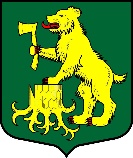 АДМИНИСТРАЦИЯМУНИЦИПАЛЬНОГО ОБРАЗОВАНИЯ ПЧЕВЖИНСКОЕ СЕЛЬСКОЕ ПОСЕЛЕНИЕ
КИРИШСКОГО МУНИЦИПАЛЬНОГО РАЙОНА ЛЕНИНГРАДСКОЙ ОБЛАСТИПОСТАНОВЛЕНИЕОб утверждении положения о порядке регистрации трудовых договоров и фактов прекращения трудовых договоров работников с работодателями - физическими лицами, не являющимися индивидуальными предпринимателямиВ соответствии со статьями 303, 307 Трудового кодекса РФ, администрация муниципального образования Пчевжинское сельское поселениеПОСТАНОВЛЯЮ:Утвердить положение о порядке регистрации трудовых договоров и фактов прекращения трудовых договоров работников с работодателями - физическими лицами, не являющимися индивидуальными предпринимателями согласно приложению.Опубликовать настоящее постановление в газете «Лесная республика» и разместить на официальном сайте администрации муниципального образования Пчевжинское сельское поселение в сети Интернет. Настоящее постановление вступает в силу с момента его подписания.4. Контроль за исполнением настоящего постановления оставляю за собой.Глава администрации						                Степанова А.В.Разослано: в дело – 2, прокуратура.Приложение к постановлению от 19.03.2021 № 61Положение о порядке регистрации трудовых договоров и фактов прекращения трудовых договоров работников с работодателями - физическими лицами, не являющимися индивидуальными предпринимателями1. Общие положенияРаботодатель - физическое лицо, не являющийся индивидуальным предпринимателем (далее - работодатель), проживающий на территории муниципального образования Пчевжинского сельского поселения, в течение семи рабочих дней с момента заключения с работником трудового договора обязан направить документы для его регистрации в администрацию муниципального образования Ленинградской области Пчевжинского сельского поселения (далее - администрация), установленные в абзаце 1 пункта 2.2 настоящего Положения.Работодатель при прекращении трудового договора, указанного в пункте 1.1.  настоящего Положения, в течение семи рабочих дней с момента его прекращения обязан направить в администрацию документы, установленные в абзаце 2 пункта 2.2 настоящего Положении, для регистрации факта прекращения указанного договора.Регистрация трудового договора, заключенного с работником, факта прекращения данного зарегистрированного трудового договора осуществляется в уведомительном порядке.При регистрации трудового договора, заключенного с работником, факта прекращения данного зарегистрированного трудового договора администрация обеспечивает конфиденциальность персональных данных в соответствии с требованиями законодательства.Порядок представления информации о регистрации трудовых договоров, фактов прекращения трудовых договоров предоставляется в соответствии с требованиями законодательства.2. Процедура регистрации трудовых договоров и фактов прекращения трудовых договоров работников с работодателями - физическими лицами, не являющимися индивидуальными предпринимателямиДокументы для регистрации трудового договора, заключенного с работником, факта прекращения данного зарегистрированного трудового договора работодателем или уполномоченным им лицом, действующим на основании доверенности (далее - уполномоченное лицо) представляются в администрацию.Для регистрации трудового договора, заключенного с работником, работодатель (уполномоченное лицо) в администрацию представляет Уведомление о заключении трудового договора (приложение 1) с приложением одного экземпляра трудового договора, либо его копии.Для регистрации факта прекращения зарегистрированного трудового договора с работником работодатель (уполномоченное лицо) в администрацию представляет Уведомление о факте прекращения (расторжения) трудового договора (приложение 2), с указанием оснований, установленных Трудовым кодексом Российской Федерации, либо дополнительных оснований, установленных в трудовом договоре, заключенном с работником.В случае если для регистрации трудового договора, заключенного с работником, факта прекращения данного зарегистрированного трудового договора представлены документы с нарушением требований пункта 2.2 настоящего Положения администрация в десятидневный срок уведомляет работодателя о необходимости представить недостающие сведения. В этом случае регистрации трудового договора, заключенного с работником, факта прекращения зарегистрированного трудового договора осуществляется после предоставления недостающих сведений.Не допускается отказ в регистрации трудового договора, заключенного с работником, по причине его несоответствия трудовому законодательству, а также отказ в регистрации факта прекращения данного зарегистрированного трудового договора по причине несоблюдения сторонами данного трудового договора трудового законодательства при его прекращении.Документы, указанные в пункте 2.2 настоящего положения могут быть представлены в администрацию при личной явке, либо направлены почтовой связью или в электронной форме через официальный сайт администрации по адресу: пчёвжа.рф.2.5 Регистрация трудового договора, заключенного с работником, факта прекращения (расторжения) данного зарегистрированного трудового договора администрацией осуществляется путем занесения сведений о трудовом договоре, заключенном с работником, факте прекращения данного зарегистрированного трудового договора в журнал регистрации трудовых договоров в течение 3 рабочих дней с момента поступления документов, указанных в пункте 2.2. настоящего Положения.В журнале регистрации трудовых договоров указываются: в случае регистрации трудового договора - дата поступления трудового договора на регистрацию, дата его заключения, данные сторон трудового договора, место работы или выполняемые функции, срок действия трудового договора; в случае факта прекращения (расторжения) данного зарегистрированного трудового договора - дата прекращения трудового договора, основание прекращения трудового договора.Уведомить о возникновении (заключении) трудового договора с работодателем, либо о факте прекращения трудового договора с работодателем может работник, либо его представитель по доверенности.В случае смерти работодателя или отсутствия сведений о месте его пребывания в течение двух месяцев, иных случаях, не позволяющих продолжать трудовые отношения и исключающих возможность регистрации факта прекращения трудового договора, работник имеет право в течение одного месяца обратиться в администрацию для регистрации факта прекращения этого трудового договора.Приложение № 1Главе                                               администрации____________________________________________________________________________От ______________________________________Зарегистрированному по адресу: ________________________________________________УВЕДОМЛЕНИЕ О ЗАКЛЮЧЕНИИ ТРУДОВОГО ДОГОВОРА, ЗАКЛЮЧЕННОГО РАБОТОДАТЕЛЕМ - ФИЗИЧЕСКИМ ЛИЦОМ, НЕ ЯВЛЯЮЩИМСЯ ИНДИВИДУАЛЬНЫМ ПРЕДПРИНИМАТЕЛЕМ, С РАБОТНИКОМУВЕДОМЛЯЮ,                                                          что                                                   мной                                                                                                                                                                          _                                                                                                                                                                                                 _________________(фамилия, имя, отчество (полностью) работодателя---------------------------------------------------------------------------------------------------------------------------___                                     (адрес места жительства)Заключен	трудовой	договор,	с работником-------------------------------------------------------------------------------------------------------------------------------________________ (реквизиты договора (при наличии) (фамилия, имя, отчество (полностью) работника)Для регистрации трудового договора мной представляются экземпляр трудового договора (копии трудового договора).дата подачи уведомления                         подпись                                      расшифровка подписиПриложение № 1Главе                                               администрации____________________________________________________________________________От ______________________________________Зарегистрированному по адресу: ______________________________________________УВЕДОМЛЕНИЕ О ПРЕКРАЩЕНИИ ТРУДОВОГО ДОГОВОРА, ЗАКЛЮЧЕННОГО РАБОТОДАТЕЛЕМ - ФИЗИЧЕСКИМ ЛИЦОМ,НЕ ЯВЛЯЮЩИМСЯ ИНДИВИДУАЛЬНЫМ ПРЕДПРИНИМАТЕЛЕМ, С РАБОТНИКОМУведомляю, что трудовой договор (реквизиты договора (при наличии), заключенный мной________________ -------------------------------------------------------------------------------------------------------------------------------(фамилия, имя, отчество (полностью) работодателя или работника)Место жительства (в соответствии с регистрацией): ----------------------------------------------------------------------------------------------------------------------------------------------------------------------------------------------------------------------------------------------------------------(адрес места жительства)с работником (работодателем)	расторгнут.(фамилия, имя, отчество (полностью) работника или работодателя)Основание прекращения трудового договора:	.дата подачи уведомления                         подпись                                      расшифровка подписиот19 марта 2021 года  п. Пчевжа№61